        
             Lesní Restaurace
              Pintovka pro Vás chystá  
           Týden
Čínské   kuchyně
                 od Vlasty Švejdy 
     12.2 -  18.2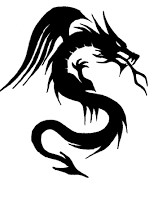 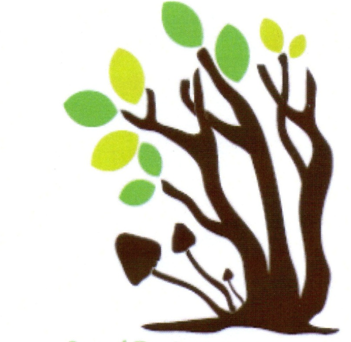                                            



                          我們期待著你  
                  Těšíme se na Vás        